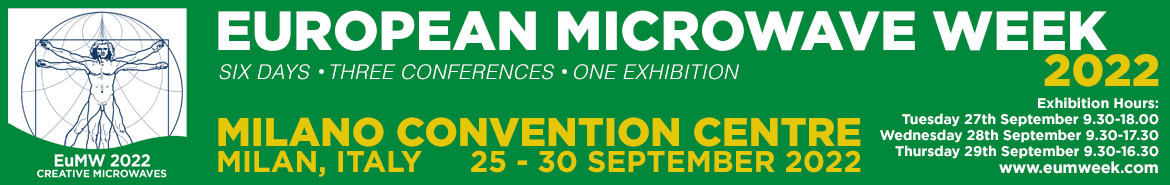 CONTRACT APPLICATION TO EXHIBITComplete and return to: UK office: Horizon House Publications Ltd, 16 Sussex Street, London, SW1V 4RW, UK or 	rvaughan@horizonhouse.co.uk Tel: +44 20 7596 8742	US office: Horizon House Publications Inc, 685 Canton Street, Norwood, MA 02062, USA or mhallman@horizonhouse.com Tel: +1 301 371-8830Company: ________________________________________________________________________________________________Address: _________________________________________________________________________________________________City, State: _____________________  Postal Code: __________  Country: ____________________________________________Contact: _______________________________________________  Title: _____________________________________________Telephone: _____________________________________________ Email: ____________________________________________Web: __________________________________________________ Company VAT No: __________________________________Sharing Co./ Subsidiary Co. __________________________________________________________________________________(Maximum of 1 main exhibitor & 1 sharing co for a 9sqm shell scheme stand, max. of 1 main exh & 2 sharing co for a 12sqm shell scheme stand & max. 1 main exh & 4 sharing co for over 12sqm shell scheme stand)STAND SELECTIONTotal space required: ____________________ square metres.Stand Number: First Choice:____________  Second Choice: _____________  Third Choice: ______________SPACE COSTS  Raw space only €535/m2 (12sqm and above only)Size:  	     m x 	        m 		 / m2  =  €  ___________	Plus VAT @ 22%				= €  ______________  Space with Shell Scheme €595/m2 (compulsory - minimum stand size 9sqm)		Size:  	     m x 	        m 		 / m2  =  €  ___________	Plus VAT @ 22%	(Italian based companies only)	= €  ______________  Add a €150 logo to the show guide (optional)	Plus VAT @ 22% (Italian based companies only)		= €  ______________Total cost     	           			= €   ______________PAYMENT SCHEDULEA 50% Down Payment within 14 days of receipt of our invoice and the remaining 50% to be received by 16 May 2022 latest. If 50% payment is not received within 14 days of date of invoice, the organisers have the right to sell the given space to other parties. Contracts received after 16 May 2022 must be accompanied by 100% payment. BACS payments to be made in Euros and payable to: Horizon House Publications Ltd. Wire information will be on the invoice.Please note that Exhibitors are strictly prohibited from displaying competitors' equipment for comparison purposes.We, the undersigned company hereby make our contract application to exhibit at EuMW 2022 and understand that when signed and submitted with the appropriate payment, this application becomes a contract after it is approved and countersigned by the EuMW 2022 organisers, hereinafter referred to as “Horizon House Publications Ltd”.Exhibiting Company/Organisation (the Exhibitor)Signature:____________________________________Printed Name: ________________________________Title:_________________________ Date:___________Horizon House Publications Ltd (the organisers)Signature:____________________________________Printed Name: ________________________________Title:_________________________ Date:___________